English for Second Year Students (Сивак О.Б., Ковальчук І.С.)To-do list (список завдань):P. 26-28 ex. 4, 5, 6, 8, 9, 10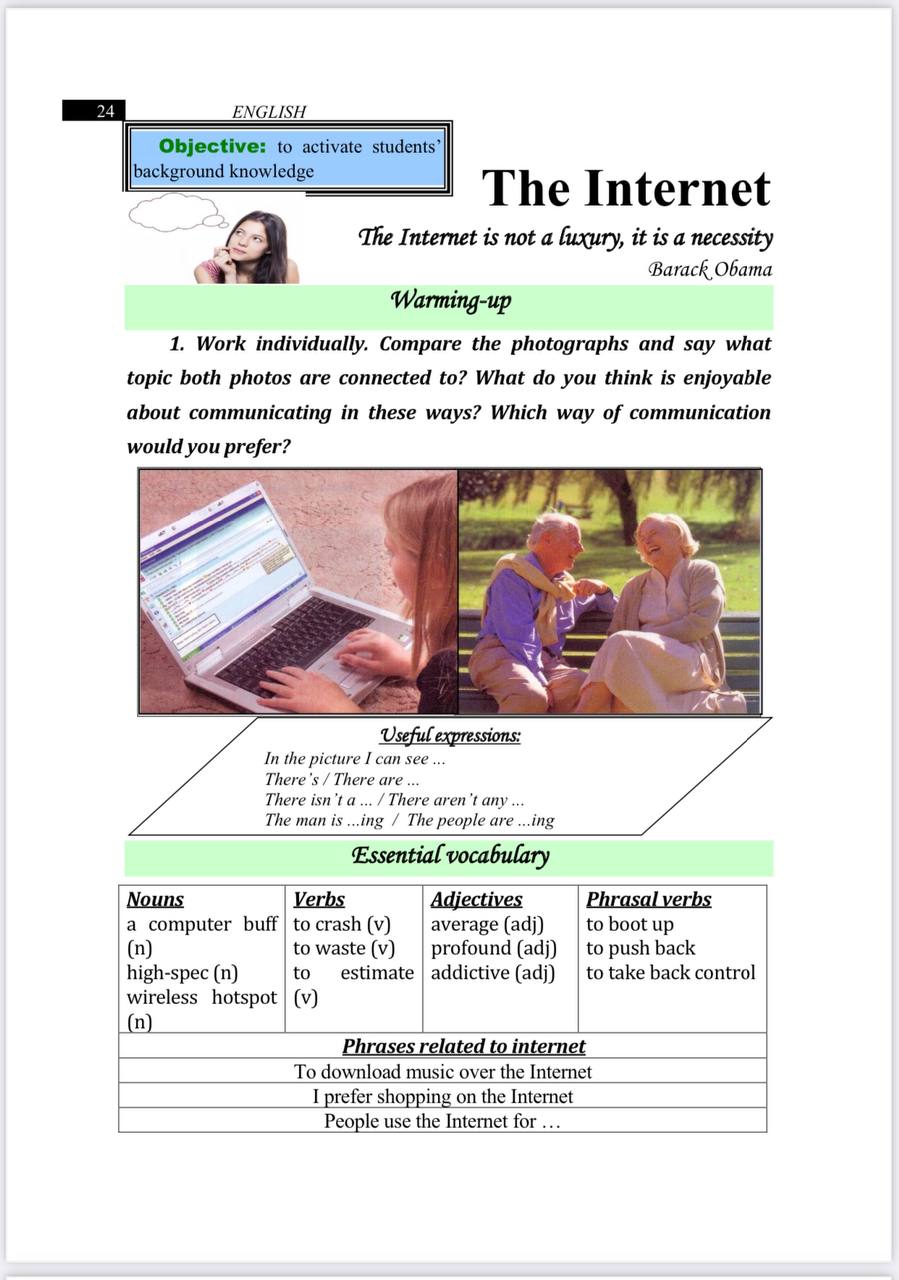 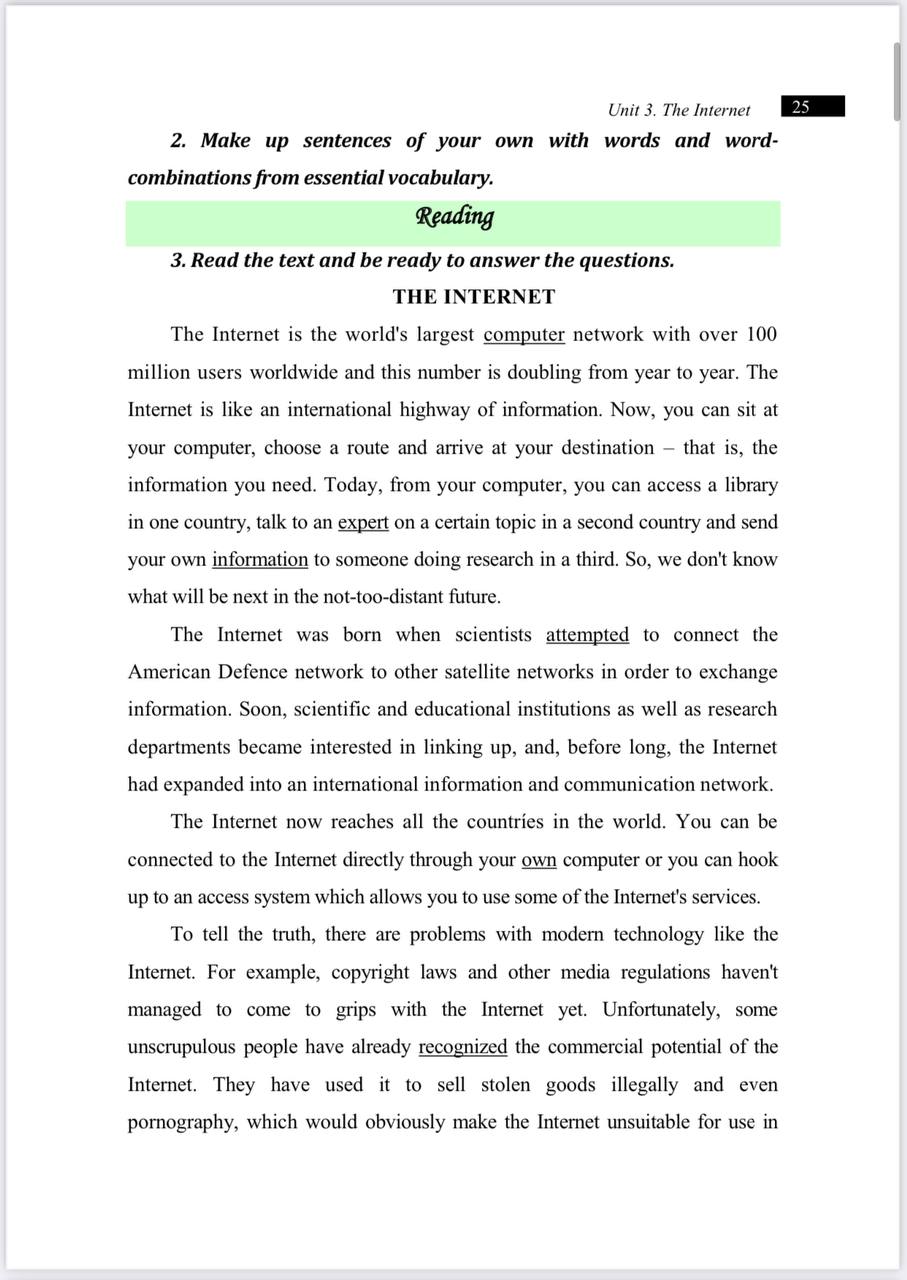 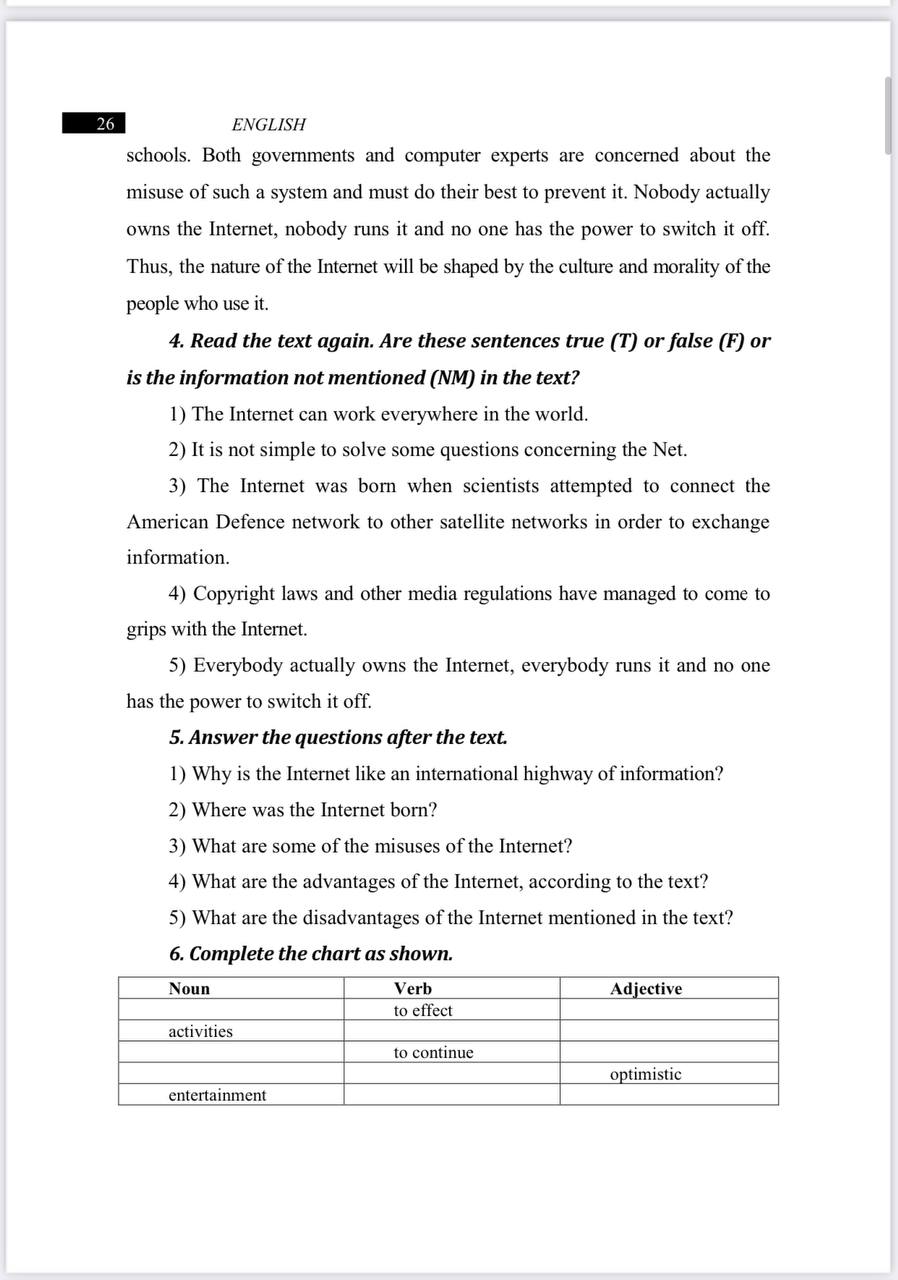 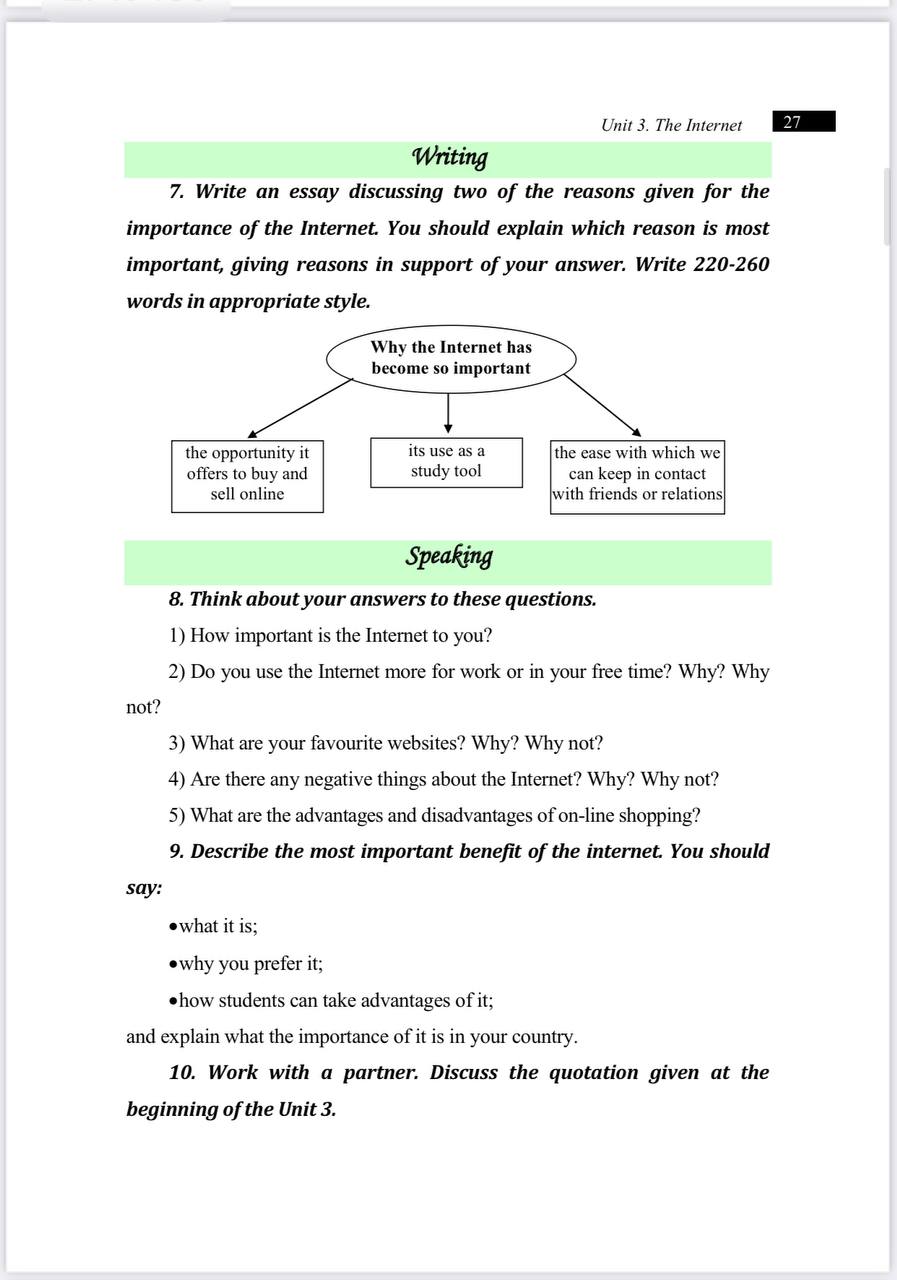 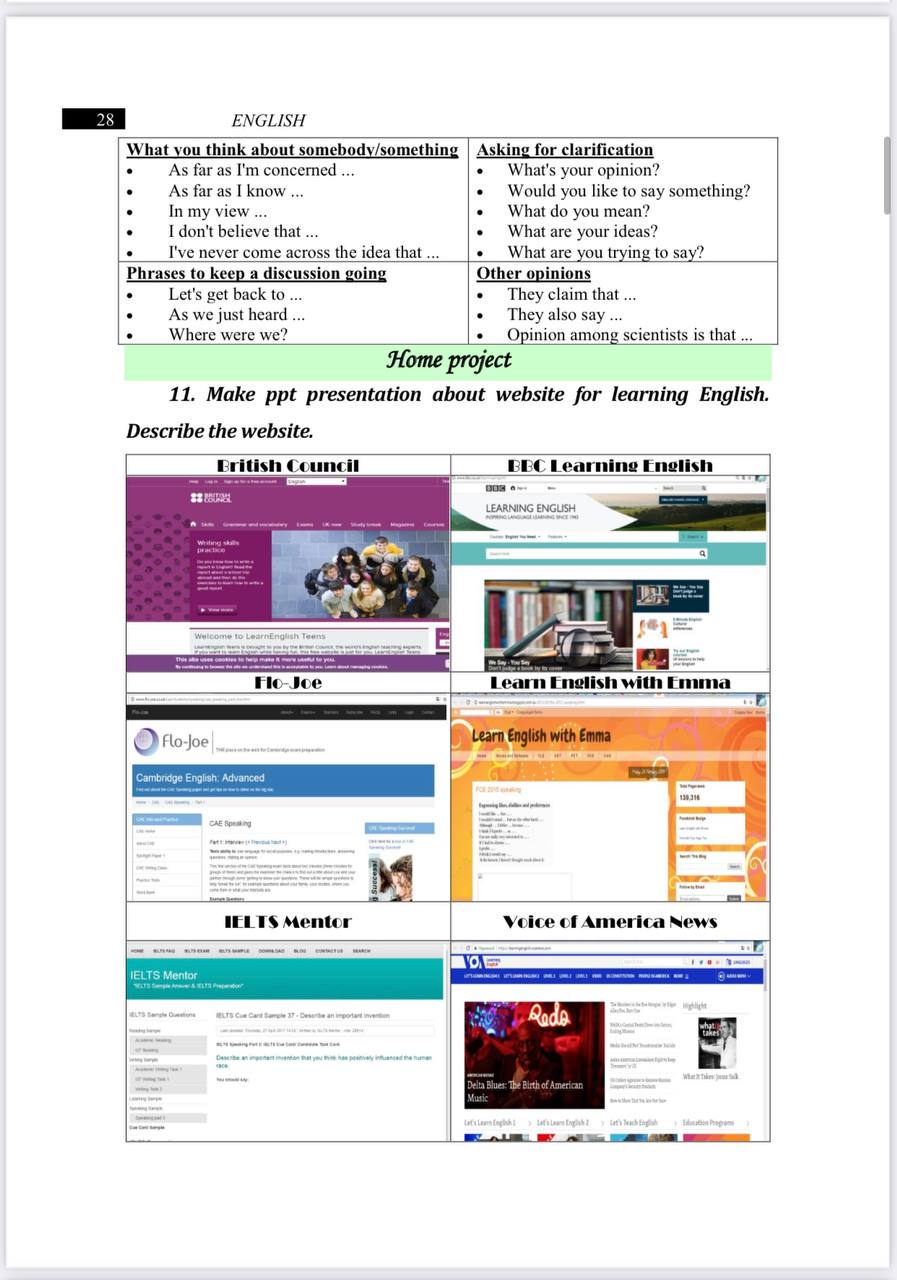 